на проектирование и изготовление КНС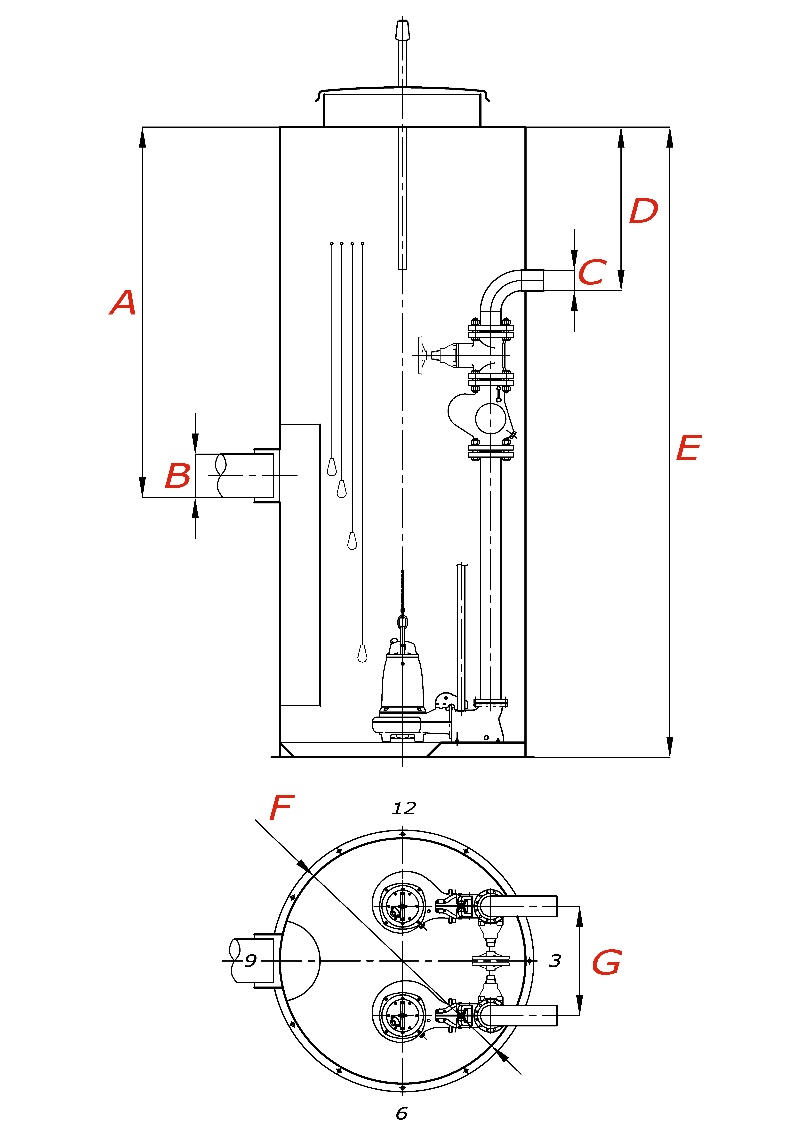 Параметры для подбора насосного оборудованияПараметры для подбора насосного оборудованияМаксимальная производительность насосной станции __ м3/часМаксимальная производительность насосной станции __ м3/часТребуемый напор насосов __________ мТребуемый напор насосов __________ мКоличество насосов рабочих ____ резервных __ на склад____Количество насосов рабочих ____ резервных __ на склад____Перекачиваемая среда ___________________________________Перекачиваемая среда ___________________________________Температура перекачиваемой жидкости  __°С  плотность _кг/м3Температура перекачиваемой жидкости  __°С  плотность _кг/м3Взрывозащищенное исполнение насосов (взрывоопасный сток, среда)_____Взрывозащищенное исполнение насосов (взрывоопасный сток, среда)_____Габаритные размеры корпуса станцииГабаритные размеры корпуса станцииГлубина подводящего сливного коллектора   А __________ ммГлубина подводящего сливного коллектора   А __________ ммВнутренний диаметр подводящего сливного коллектора  B _ ммВнутренний диаметр подводящего сливного коллектора  B _ ммКоличество и диаметр напорных труб на выходе из  КНС С_ ммКоличество и диаметр напорных труб на выходе из  КНС С_ ммГлубина заложения напорного коллектора  D ____________ ммГлубина заложения напорного коллектора  D ____________ ммГлубина корпуса КНС E __________________________  ___ ммГлубина корпуса КНС E __________________________  ___ ммДиаметр корпуса насосной станции  F ________  _________ ммДиаметр корпуса насосной станции  F ________  _________ ммРасстояние между напорными трубами G _______________  ммРасстояние между напорными трубами G _______________  ммНаправление подводящего коллектора   3-00_ 6-00_ 9-00_  12-00__Направление подводящего коллектора   3-00_ 6-00_ 9-00_  12-00__Направление напорных трубопроводов   3-00__ 6-00__  9-00__  12-00__Направление напорных трубопроводов   3-00__ 6-00__  9-00__  12-00__Система автоматического управленияДополнительные требованияМетод пуска насосов: Утепление корпуса на глубину ___________________ммпрямой пуск ___ плавный пуск ___ звезда/треугольник ___Контейнер (корзина) на подводящей трубе________Секция автоматического ввода резерва (АВР) ____________Колодец с задвижкой перед насосной станцией______Исполнение для внутренней установки (IP66) ____________Колодец с арматурой после насосной станции ______Исполнение для наружной установки (IP54) _____________Грузоподъемное устройство с ручной лебедкой _____Аварийная сигнализация (сирена/маячок)  ______________Сборный утепленный павильон с талью __________________________________________________________Расходомер внутри насосной станции  ___________ЗаказчикАдрес объектаКонтактное лицоТелефон / факс / e-mail